Tejas VanaparthyTejas VanaparthyTejas Vanaparthytejas.vanaparthy@gmail.com PROFILEPROFILEHardworking high school freshman that takes great interest in education and enjoys learning several subjects. Having adequate skills to solve different problems neglecting the difficulty. Experienced in math levels up to geometry, algebra and looking for opportunities to learn/work and add value to the teams I work with. Hardworking high school freshman that takes great interest in education and enjoys learning several subjects. Having adequate skills to solve different problems neglecting the difficulty. Experienced in math levels up to geometry, algebra and looking for opportunities to learn/work and add value to the teams I work with. Hardworking high school freshman that takes great interest in education and enjoys learning several subjects. Having adequate skills to solve different problems neglecting the difficulty. Experienced in math levels up to geometry, algebra and looking for opportunities to learn/work and add value to the teams I work with. CoursesCoursesUplift North Hills Preparatory, Irving, Texas Third prize winner in the physics category at the Dallas Regional Science Fair - January 2022Academic A-Honor Role Honors MathematicsIB Learner awards for Honesty, Caring, and Thinker - 2019 to 2022Algebra II Honors, North Hills PreparatoryAugust 2022 – May 2023Algebra I Honors, North Hills PreparatoryAugust 2020 – May 2021Spanish IA, North Hills PreparatoryAugust 2019 – May 2021Geometry Honors, North Hills PreparatoryAugust 2021 – May 2022Spanish IIA, North Hills PreparatoryAugust 2021 – May 2022Algebra II Honors, North Hills PreparatoryAugust 2022 – May 2023Algebra I Honors, North Hills PreparatoryAugust 2020 – May 2021Spanish IA, North Hills PreparatoryAugust 2019 – May 2021Geometry Honors, North Hills PreparatoryAugust 2021 – May 2022Spanish IIA, North Hills PreparatoryAugust 2021 – May 2022Languages Languages Friendly and Outgoing Attitude  Mathematical Skills  Communication Skills  Adaptability  Computer Skills  Creativity & Problem SolvingSpanish – Level IIA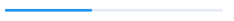 Telugu – Native Speaker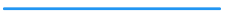 Spanish – Level IIATelugu – Native SpeakerHobbies Hobbies To learn new things, code with Python, play guitar, saxophone, basketball, and soccerTo learn new things, code with Python, play guitar, saxophone, basketball, and soccer